Table 1 Description of the samples used and mention of the experiments performed.Material codeOriginShape/AppearanceInitial ConditionDatingExperimentsImagesWAfelled trunk, Valais Switzerland, Betula pendulaCompact, slightly bendeddryContemporary (6 years)1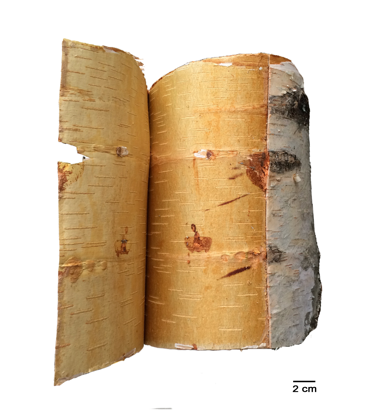 CContainer by native American people in Canada, probably Betula papyriferaCompact, strongly bended with the cambium side out and remains of the phloemdryEthnographic (≈40 years)1, 2 and 3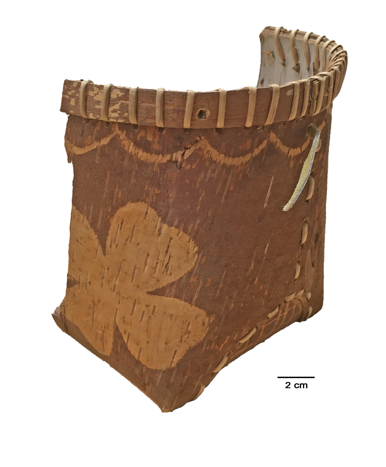 PCeiling of a tumulus, Pazyryk culture, Berel, Altai region, Republic Kazakhstan, excavated in 2018 in permafrost soil, probably Betula pubescensflat / delaminateddry5th to 3rd century BC (Iron age)1 and 2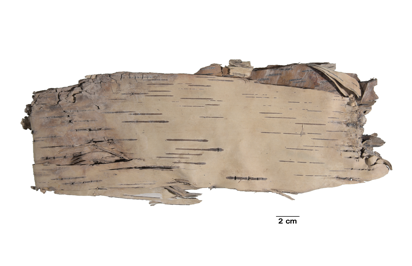 BTrunks from the lake dwelling site Burgäschisee north, Switzerland, Cortaillod culture, excavated in 2017, probably Betula pendulaFragile / bended with the outer side out (same orientation as on the tree)waterlogged2800 BC (Neolithic)1 and 2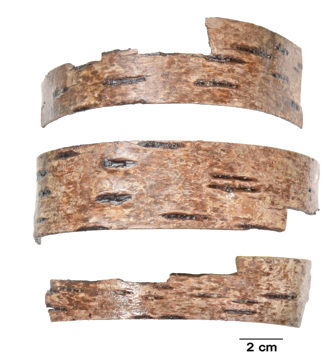 S coverSchnidejoch bow case cover, preserved in alpine ice, species unknownFound in 2003, in 2008 treated in several alcohol solutions dry2800 BC (Neolithic)1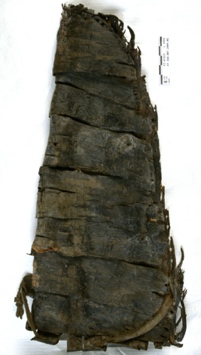 S middle partSchnidejoch bow case middle part, preserved in alpine ice, species unknownFound in 2005, untreated and stored frozendamp and frozen2800 BC (Neolithic)1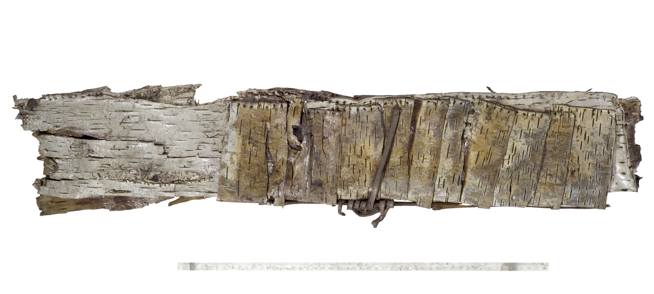 S lower partSchnidejoch bow case lower part, preserved in alpine ice, species unknownFound in 2005, untreated and stored frozendamp and frozen2800 BC (Neolithic)1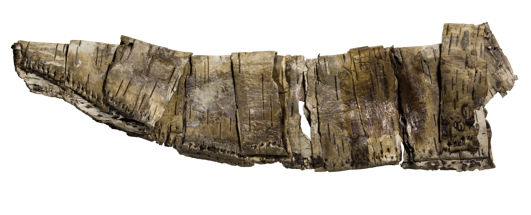 